	ПриложениеОПЕРАТИВНЫЙ ЕЖЕДНЕВНЫЙ ПРОГНОЗвозникновения чрезвычайных ситуаций на территорииРоссийской Федерации на 15 августа 2023 г.ДАЛЬНЕВОСТОЧНЫЙ ФО	Прогноз опасных и неблагоприятных метеорологических условийМетеорологическая обстановкаНа всей территории округа местами дождь, ливневой дождь, гроза. На юге Республики Бурятия, на юге Забайкальского края очень сильный дождь, ливневой дождь, местами гроза, град. На юге Республики Саха (Якутия), на восточном побережье Приморского края, на севере Камчатского края, в Хабаровском крае, Сахалинской, Магаданской областях, на западе Чукотского АО, на юге Курильских островов сильный дождь, ливневой дождь, местами гроза. На территории округа ночью и утром местами туман. На севере Республики Саха (Якутия), на юге Приморского, на севере Камчатского краев, на юге Сахалинской области, в Магаданской области, на Курильских островах и при грозе сильный ветер с порывами 15-20 м/с, местами до 23 м/с. 1.2.Гидрологическая обстановка: В Приморском крае паводковая ситуация на реках края стабилизируется. Сегодня на большинстве рек края наблюдается спад уровня воды. Подъем дождевого паводка на 20-70 см сохраняется в среднем течении рек Уссури, Большая Уссурка и Малиновка, в центральных районах края. Сохраняется подтопление пойм большинства рек края. Общий подъем воды за паводок составил на большинстве рек 1,0-3,9 м, на р. Спасовка 5,0 м, в бассейне р. Раздольной 6,0-8,0 м.Уровни категории опасного явления отмечаются на реке Раздольная, Илистая в нижнем течении, реках Большая Уссурка и Малиновка в среднем течении.Ожидается достижение уровнем воды отметок опасного гидрологического явления 14 августа на р. Уссури у с. Кировский Кировского района, 15-16 августа на р. Большая Уссурка у Вагутона и р. Малиновка у с. Веденка в Дальнереченском районе, 16-17 августа на р. Большая Уссурка у г. Дальнереченск. Угроза подтопления участков дорог, пониженных мест в населенных пунктах, сельхозугодий, мостовых переходов.В ближайшие сутки на большинстве рек края продолжится спад воды, в бассейнах рек Раздольная и Илистая интенсивность спада будет увеличиваться и 15 августа вода уйдет с опасных отметок. При условии выпадения локальных дождей спад воды на отдельных участках рек приостановится. Продолжится небольшой подъем воды в среднем течении реки Уссури, в среднем и нижнем течении рек Большая Уссурка и Малиновка, прохождение максимальных уровней паводка здесь ожидается 15-18 августа, на отдельных участках при опасных отметках.В связи с прогнозируемыми дождями на востоке края на 16-17 августа, ожидаются подъемы уровня воды на реках восточного побережья на 0,6-1,2 м, на отдельных участках с кратковременным выходом воды из низких берегов.В Республике Бурятия  в уровенном режиме рек преобладали  колебания с амплитудой ±1-21 см.На р. Селенга наблюдается выход воды на пойму у с. Усть-Кяхта  слоем 9 см, у с. Новоселенгинск – 94 см, с. Кабанск – 72 см; р. Чикой – с. Поворот – 44 см; р. Джида – с. Джида – 24 см.На р. Селенга на участке с. Усть-Кяхта - г. Улан-Удэ отмечается  уровень воды категории неблагоприятного явления.В Забайкальском крае на большинстве рек уровни воды повысились на 3-18 см, на р. Витим у сел Неляты и Романовка – на 56-62 см.  В верхнем течении рек Онон и Чикой продолжается спад уровней, пойма на р. Чикой у с.Черемхово освободилась от воды, на р. Онон у с. Верхний Ульхун подтоплена на 10 см.В ближайшие двое суток на реках Амур, Шилка, Нерча, в среднем и нижнем течении рек Онон, Ингода и Хилок  продолжится  рост уровней  на 4-15 см, на р. Витим у с. Романовка – на 36 см, на остальных реках будет преобладать спад. В ближайшие сутки на р. Хилок у с. Малета ожидается подтопление низких участков поймы.В Амурской области на реках отмечаются незначительные колебания уровней воды.В ЕАО на реках преобладают незначительные колебания уровней воды.  На р. Амур ниже впадения р. Сунгари продолжается подъем уровня воды на 11-20 см/сутки за счет смещения высокого паводка категории опасного явления с р. Сунгари. Отмечается затопление поймы на р. Амур на участке Ленинское – Нижнеспасское на 0,3-0,6 м.В связи с прошедшими дождями в ближайшие двое суток на реках (Б. Бира, Кирга, Икура и др.) ожидаются подъемы уровней воды на 0,5-0,8 м, с затоплением низкой поймы на глубину 0,2-0,5 м.В Хабаровском крае на Амуре преобладает небольшой подъем уровня воды. При продвижении паводочных волн с рек бассейна р. Сунгари (КНР) и р. Уссури на Амуре у г. Хабаровск наблюдается подъем уровня воды на 21 см/сутки, в течение двух суток ожидается подъем уровня воды на 40-45 см. Пойма затоплена на 0,1-0,2 м на участке Хабаровск - Елабуга.Подъемы уровней воды на 12-15 см/сутки отмечаются на р. Уссури в пределах края преимущественно за счет смещения высоких паводков с рек бассейна реки на территории Приморского края. Затоплена пойма р. Подхоренок у с. Дормидонтовка  на  0,3 м.На остальных реках отмечаются незначительные колебания уровней воды.В Сахалинской области на реках отмечаются незначительные спады уровней воды.В Камчатском крае на большинстве рек края продолжается понижение уровней воды. В последующие трое суток значительных изменений в гидрологическом режиме на реках края не ожидается.В Республике Саха (Якутия) вследствие выпавших осадков в верхнем течении р. Лена и в бассейне р. Витим, на участке р. Лена Витим – Пеледуй в пределах Ленского района возобновился суточный рост уровня воды с интенсивностью от 5 до 10 см, ниже по течению продолжается понижение от 5 до 15 см за сутки. С 16 августа ожидается повышение уровня на р. Лена в пределах Олекминского района.На всем протяжении р. Алдан  отмечается спад уровня воды с интенсивностью от 5 до 15 см за сутки, за исключением верхнего течения, где отмечается незначительный  суточный подъем. У гидропоста Угино  уровень воды на 5 см  ниже проектной отметки, лимитирующей судоходство.На реках Вилюй, Амга, Яна и Индигирка  преобладает понижение уровня воды  с различной интенсивностью.На р. Вилюй у гидропоста Вилюйск 16 августа уровень воды опустится до проектной отметки.На р. Яна у гидропоста Сайды уровень воды на 7 см ниже, а у  гидропоста Верхоянск 17 августа достигнет проектную отметку.На р. Индигирка у гидропоста Усть-Нера уровень воды на 45 см ниже проектной отметки.На р. Колыма у гидропоста Зырянка Верхнеколымского района наблюдается повышение уровня воды, 16-17 августа ожидается формирование максимума, общий подъем составит 70-90 см.  В ближайшие сутки - двое,  у  гидропоста Среднеколымск, ожидается рост уровня.В Магаданской области на реках продрлжается спад уровня воды. В результате уменьшения сбросов воды из Усть-Среднеканского водохранилища на р.Колыма на участке Усть-Среднекан  уровни воды лимитируют судоходство без достижения опасного критерия по продолжительности.В Чукотском АО на реках отмечаются незначительные колебания уровней воды.Японское море, Татарский пролив 2- 3.5м (5 баллов).Охотское море высота волн 1- 2м (4 балла).Берингово море высота волн 1- 2м (4 балла).2. Прогноз ЧСПриродные и природно-техногенные ЧСПрогнозируется вероятность возникновения ЧС (происшествий), связанных с повреждением (обрывом) ЛЭП и линий связи, обрушением слабо укрепленных конструкций, падением деревьев на всей территории округа (Источник ЧС – сильный порывистый ветер).Существует вероятность поражения объектов электроэнергетики (трансформаторных подстанций, электрических систем и др.), хранилищ ГСМ, а также других объектов, не оборудованных молниезащитой (громоотводом), разрядами атмосферного электричества (молниями) на всей территории округа (Источник ЧС – гроза).Сохраняется вероятность возникновения ЧС (происшествий), связанных с повреждением крыш и остекления зданий, сооружений, автотранспортных средств, повреждением сельскохозяйственных культур на юге Республики Бурятия, на юге Забайкальского края (Источник ЧС – град).Существует вероятность возникновения ЧС (происшествий), связанных с затруднением в движении транспорта, перекрытием трассы для движения и увеличением количества ДТП на автодорогах федерального, регионального, местного значения, в работе аэропортов и вертолетных площадок на территории округа (Источник ЧС – туман).Прогнозируется вероятность возникновения ЧС (происшествий) в акватории Японского моря, Татарского пролива, связанных с авариями и повреждениями на судах при нарушении правил судоходства в условиях осложненной синоптической обстановки. Возможны повреждения судов у причалов, береговых сооружений. Возможны нарушения в работе переправы «Ванино-Холмск» (Источник ЧС – волнение моря до 5 баллов).Существует риск возникновения ЧС (происшествий), связанных с подтоплением пониженных участков местности, низководных мостов, подмывом автомобильных и ж/д дорог в республиках Бурятия, Саха (Якутия), Хабаровском, Приморском, Камчатском, Забайкальском краях, Амурской, Магаданской, Сахалинской (в т. ч. на Курильских островах) областях, Чукотском АО, Еврейской АО (Источник ЧС – осадки на фоне высокой водности, высокие уровни воды, неисправность и замусоривание коллекторно-дренажных систем, кратковременные подъемы на реках).Существует вероятность возникновения происшествий на водных объектах, связанных с несоблюдением правил безопасности людей на воде, с эксплуатацией маломерных судов  на большей части субъектов округа.На территории горных районов республик Бурятия, Саха(Якутия), Забайкальского, Хабаровского, Камчатского, Приморского краёв, Амурской, Сахалинской областей, Еврейской АО существует вероятность возникновения ЧС (происшествий), вызванных перекрытием автомобильных и железных дорог, нарушением работы транспорта, повреждением опор ЛЭП, повреждением зданий и сооружений, нарушением работы систем жизнеобеспечения населения (Источник ЧС – высокий уровень предшествующего увлажнения, оползни, сели, обвалы, антропогенная деятельность).Сохраняется вероятность возникновения очагов ландшафтных пожаров, а также ухудшения лесопожарной обстановки на природных территориях отдельных районов республик Бурятия, Саха (Якутия), Забайкальского, Хабаровского, Камчатского краев, Сахалинской, Магаданской областей, Чукотского АО.Риск ухудшения экологической обстановки и задымления населенных пунктов существует на территории Республики Саха (Якутия), Хабаровского края, Магаданской области.2.2. Техногенные ЧССуществует вероятность возникновения ЧС (происшествий) локального уровня, связанных с авариями в работе систем коммунального жизнеобеспечения, а также риск возникновения техногенных пожаров (в т. ч. взрывов бытового газа) на территории округа (Источник ЧС – износ оборудования, нарушение и несоблюдение производственно-технологических норм и правил эксплуатации газового оборудования).СИБИРСКИЙ ФОПрогноз опасных и неблагоприятных метеорологических условийМетеорологическая обстановкаНа всей территории округа местами дождь, ливневой дождь, гроза. В республиках Алтай, Хакасия, на юге Красноярского края, в Новосибирской, Томской областях, на севере Иркутской области, в Туруханском, Эвенкийском МР сильный дождь, ливневой дождь, местами гроза, град. На юге Иркутской области очень сильный дождь, ливневой дождь, местами гроза, град. На юге Таймыра сильный дождь, мокрый снег. На территории округа ночью и утром местами туман. В Туруханском МР, на Таймыре и при грозе сильный ветер с порывами 15-20 м/с.1.2.Гидрологическая обстановка: Повышение уровня воды (на 30-167 см за сутки) отмечается на р. Оя, р. Казыр, р. Нижняя Тунгуска (Красноярский край), Верхней Лене, р. Киренга, р. Ока (Иркутская область), уровень воды наблюдается выше неблагоприятной отметки. В Иркутской области отмечается подтопление 10 дачных домов, 26 приусадебных участков на территории СНТ «Елизовское» г. Иркутск. В Омской области уровень воды ниже неблагоприятно низкой отметки на р. Иртыш у н.п. Черлак.Прогноз ЧСПриродные и природно-техногенные ЧСПрогнозируется вероятность возникновения ЧС (происшествий), связанных с повреждением (обрывом) ЛЭП и линий связи, обрушением слабо укрепленных конструкций, падением деревьев  на всей территории округа (Источник ЧС – сильный порывистый ветер).Существует вероятность поражения объектов электроэнергетики (трансформаторных подстанций, электрических систем и др.), хранилищ ГСМ, а также других объектов, не оборудованных молниезащитой (громоотводом), разрядами атмосферного электричества (молниями) на всей территории округа (Источник ЧС – гроза). Сохраняется вероятность возникновения ЧС (происшествий), связанных с повреждением крыш и остекления зданий, сооружений, автотранспортных средств, повреждением сельскохозяйственных культур на территории республик Алтай, Хакасия, юга Красноярского края, Новосибирской, Томской областей, севера и юга Иркутской области, Туруханского, Эвенкийского МР (Источник ЧС – град).Существует вероятность возникновения ЧС (происшествий), связанных с затруднением в движении транспорта, перекрытием трассы для движения и увеличением количества ДТП на автодорогах федерального, регионального, местного значения, в работе аэропортов и вертолетных площадок на территории округа (Источник ЧС – туман).Существует риск возникновения ЧС (происшествий), связанных с подтоплением пониженных участков местности, низководных мостов, подмывом автомобильных и ж/д дорог в республиках Алтай, Хакасия, Тыва, Красноярском крае, Новосибирской, Томской, Иркутской областях, Туруханском, Эвенкийском МР (Источник ЧС – осадки на фоне высокой водности, высокие уровни воды, неисправность и замусоривание коллекторно-дренажных систем, кратковременные подъемы на реках). Сохраняется вероятность возникновения происшествий на водных объектах, связанных с несоблюдением правил безопасности людей на воде, с эксплуатацией маломерных судов на всей территории округа.Сохраняется риск возникновения происшествий, связанных с затруднениями судоходства, в результате низких уровней воды на отдельных участках рек на территории Омской области.На территории горных районов республик Алтай, Тыва, Хакасия, Красноярского края, Иркутской, Кемеровской областей существует вероятность возникновения ЧС (происшествий), вызванных перекрытием автомобильных и железных дорог, нарушением работы транспорта, повреждением опор ЛЭП, повреждением зданий и сооружений, нарушением работы систем жизнеобеспечения населения (Источник ЧС – высокий уровень предшествующего увлажнения, оползни, сели, обвалы, антропогенная деятельность).Сохраняется вероятность возникновения очагов ландшафтных пожаров, а также ухудшения лесопожарной обстановки на природных территориях отдельных районов республик Тыва, Алтай, Алтайского, Красноярского краев, Иркутской, Новосибирской, Омской областей.Риск ухудшения экологической обстановки и задымления населенных пунктов существует на территории Красноярского края, Иркутской области.2.2. Техногенные ЧС Существует вероятность возникновения чрезвычайных ситуаций (происшествий) локального уровня, связанных с авариями в работе систем коммунального жизнеобеспечения, а также риск возникновения техногенных пожаров (в т. ч. взрывов бытового газа) на территории округа (Источник ЧС – износ оборудования, нарушение и несоблюдение производственно-технологических норм и правил эксплуатации газового оборудования).УРАЛЬСКИЙ ФО1. Прогноз опасных и неблагоприятных метеорологических условийМетеорологическая обстановкаНа востоке Ханты-Мансийского АО сильный дождь, ливневой дождь, местами гроза. На территории округа ночью и утром местами туман. На востоке Ямало-Ненецкого, Ханты-Мансийского АО ветер с порывами 12-17 м/с.1.2.Гидрологическая обстановкаВ Ханты-Мансийском АО на реке Казым уровень воды ниже опасно низкой отметки.2. Прогноз ЧС2.1. Природные и природно-техногенные ЧС  Прогнозируется вероятность возникновения ЧС (происшествий), связанных с повреждением (обрывом) ЛЭП и линий связи, обрушением слабо укрепленных конструкций, падением деревьев на востоке Ямало-Ненецкого, Ханты-Мансийского АО (Источник ЧС – порывистый ветер).Существует вероятность поражения объектов электроэнергетики (трансформаторных подстанций, электрических систем и др.), хранилищ ГСМ, а также других объектов, не оборудованных молниезащитой (громоотводом), разрядами атмосферного электричества (молниями) на востоке Ханты-Мансийского АО (Источник ЧС – гроза).Существует вероятность возникновения ЧС (происшествий), связанных с затруднением в движении транспорта, перекрытием трассы для движения и увеличением количества ДТП на автодорогах федерального, регионального, местного значения, в работе аэропортов и вертолетных площадок на территории округа (Источник ЧС – туман).Существует риск возникновения ЧС (происшествий), связанных с подтоплением пониженных участков местности, низководных мостов, подмывом автомобильных и ж/д дорог в Ханты-Мансийском АО (Источник ЧС – осадки на фоне высокой водности, высокие уровни воды, неисправность и замусоривание коллекторно-дренажных систем, кратковременные подъемы на реках).Сохраняется вероятность возникновения происшествий на водных объектах, связанных с несоблюдением правил безопасности людей на воде, с эксплуатацией маломерных судов на всей территории округа.Сохраняется риск возникновения происшествий, связанных с затруднениями судоходства, в результате низких уровней воды на отдельных участках рек на территории Ханты-Мансийского АО.На территории Челябинской области существует вероятность ЧС (происшествий), связанных с перекрытием автомобильных и железных дорог, нарушением работы транспорта, повреждением опор ЛЭП, повреждением зданий и сооружений, нарушением работы систем жизнеобеспечения населения (Источник ЧС – высокий уровень предшествующего увлажнения, оползни, сели, обвалы, антропогенная деятельность).Сохраняется вероятность возникновения очагов ландшафтных пожаров, а также ухудшения лесопожарной обстановки на природных территориях отдельных районов Челябинской, Свердловской, Тюменской, Курганской областей, Ханты-Мансийского, Ямало-Ненецкого АО.Риск ухудшения экологической обстановки и задымления населенных пунктов существует на территории Ханты-Мансийского, Ямало-Ненецкого АО.2.2. Техногенные ЧССуществует вероятность возникновения чрезвычайных ситуаций (происшествий), локального уровня, связанных с авариями в работе систем коммунального жизнеобеспечения, а также риск возникновения техногенных пожаров (в т. ч. взрывов бытового газа) на территории округа (Источник ЧС – износ оборудования, нарушение и несоблюдение производственно-технологических норм и правил эксплуатации газового оборудования).ПРИВОЛЖСКИЙ ФО1. Прогноз опасных и неблагоприятных метеорологических условийМетеорологическая обстановкаВ республиках Мордовия, Марий-Эл, Татарстан, Чувашской, Удмуртской республиках, Нижегородской, Кировской, Ульяновской областях дождь, ливневой дождь, местами гроза, град. На территории округа ночью и утром местами туман. Ветер при грозе с порывами 15-20 м/с.1.2.Гидрологическая обстановкаУровень воды ниже опасно низкой отметки сохраняется на реке Вятка (Кировская область), на р.Белая у г.Уфа, г.Бирск и р.Уфа у п.Шакша. Очень малые расходы воды на р.Белая у г.Уфа и г.Бирск. (Республика Башкортостан).2. Прогноз ЧС2.1. Природные и природно-техногенные ЧСПрогнозируется вероятность возникновения ЧС (происшествий), связанных с повреждением (обрывом) ЛЭП и линий связи, обрушением слабо укрепленных конструкций, падением деревьев на территории республик Мордовия, Марий-Эл, Татарстан, Чувашской, Удмуртской республик, Нижегородской, Кировской, Ульяновской областей (Источник ЧС – сильный порывистый ветер).Существует вероятность поражения объектов электроэнергетики (трансформаторных подстанций, электрических систем и др.), хранилищ ГСМ, а также других объектов, не оборудованных молниезащитой (громоотводом), разрядами атмосферного электричества (молниями) на территории республик Мордовия, Марий-Эл, Татарстан, Чувашской, Удмуртской республик, Нижегородской, Кировской, Ульяновской областей (Источник ЧС – гроза). Сохраняется вероятность возникновения ЧС (происшествий), связанных с повреждением крыш и остекления зданий, сооружений, автотранспортных средств, повреждением сельскохозяйственных культур на территории республик Мордовия, Марий-Эл, Татарстан, Чувашской, Удмуртской республик, Нижегородской, Кировской, Ульяновской областей (Источник ЧС – град).Существует вероятность возникновения ЧС (происшествий), связанных с затруднением в движении транспорта, перекрытием трассы для движения и увеличением количества ДТП на автодорогах федерального, регионального, местного значения, в работе аэропортов и вертолетных площадок на территории округа (Источник ЧС – туман).Сохраняется вероятность возникновения происшествий на водных объектах, связанных с несоблюдением правил безопасности людей на воде, с эксплуатацией маломерных судов на всей территории округа.Сохраняется риск возникновения происшествий, связанных с затруднениями судоходства, в результате низких уровней воды на отдельных участках рек на территории Республики Башкортостан, Кировской области.Сохраняется вероятность возникновения очагов ландшафтных пожаров, а также ухудшения лесопожарной обстановки на природных территориях отдельных районах республик Башкортостан, Татарстан, Марий Эл, Мордовия, Чувашской, Удмуртской республик, Пермского края, Кировской, Пензенской, Нижегородской, Оренбургской, Саратовской, Самарской, Ульяновской областей.2.2 Техногенные ЧС Существует вероятность возникновения чрезвычайных ситуаций (происшествий), локального уровня, связанных с авариями в работе систем коммунального жизнеобеспечения, а также риск возникновения техногенных пожаров (в т. ч. взрывов бытового газа) на территории округа (Источник ЧС – износ оборудования, нарушение и несоблюдение производственно-технологических норм и правил эксплуатации газового оборудования).ЮЖНЫЙ ФОПрогноз опасных и неблагоприятных метеорологических условийМетеорологическая обстановкаНа территории округа ночью и утром местами туман. В Республике Крым, г. Севастополь ветер с порывами 12-17 м/ с. Температура воздуха в республиках Адыгея, Калмыкия, Астраханской области, +33…+38оС, в Республике Крым, Краснодарском крае +31…+36оС.1.2. Гидрологическая обстановкаВ связи с нагонными явлениями повышение уровня воды (на 50 - 97 см за сутки) наблюдается на устьевом участке Дона от г. Аксай до г. Азов (Ростовская область). Рост уровня воды (на 20 -  30 см за сутки) наблюдается на Кубани (Краснодарский край), р. Белая (Республика Адыгея).Черное море и Керченский пролив высота волн 0.5-1м (3 балла).Азовское море высота волн 0.5-1м (3 балла).2. Прогноз ЧС2.1. Природные и природно-техногенные ЧСПрогнозируется вероятность возникновения ЧС и происшествий, связанных с повреждением (обрывом) ЛЭП и линий связи, обрушением слабо укрепленных конструкций, падением деревьев на территории Республики Крым, г. Севастополь (Источник ЧС – порывистый ветер).Существует вероятность возникновения ЧС (происшествий), связанных с затруднением в движении транспорта, перекрытием трассы для движения и увеличением количества ДТП на автодорогах федерального, регионального, местного значения, в работе аэропортов и вертолетных площадок на территории округа (Источник ЧС – туман).Существует риск возникновения ЧС (происшествий), связанных с подтоплением пониженных участков местности, низководных мостов, подмывом автомобильных и ж/д дорог в Республике Адыгея, Краснодарском крае, Ростовской области (Источник ЧС – осадки на фоне высокой водности, высокие уровни воды, неисправность и замусоривание коллекторно-дренажных систем, кратковременные подъемы на реках).Существует высокая вероятность возникновения происшествий на водных объектах, связанных с несоблюдением правил безопасности людей на воде, с эксплуатацией маломерных судов на всей территории округа.На территории горных районов Республики Крым, г. Севастополь, Краснодарского края существует вероятность возникновения ЧС (происшествий), связанных с перекрытием автомобильных и железных дорог, нарушением работы транспорта, повреждением опор ЛЭП, повреждением зданий и сооружений, нарушением работы систем жизнеобеспечения (Источник ЧС – оползни, обвалы, сели, провалы грунта, антропогенная деятельность).Повышается вероятность возникновения ЧС (происшествий) на территории республик Адыгея, Крым, Калмыкия, Астраханской области, Краснодарского края, связанных с отключением электроэнергии в результате перегрева трансформаторных подстанций, засухой, повышением классов пожарной опасности в лесах и на торфяниках, обмелением рек, осушением водоёмов, гибелью растений, сельскохозяйственных угодий (Источник ЧС – высокая температура воздуха).Сохраняется вероятность возникновения очагов ландшафтных пожаров, а также ухудшения лесопожарной обстановки на природных территориях отдельных районов республик Крым, Адыгея, Калмыкия, Краснодарского края, Астраханкой, Волгоградской, Ростовской областей.2.2. Техногенные ЧС Существует вероятность возникновения чрезвычайных ситуаций (происшествий) локального уровня, связанных с авариями в работе систем коммунального жизнеобеспечения, а также риск возникновения техногенных пожаров (в т. ч. взрывов бытового газа) на территории округа (Источник ЧС – износ оборудования, нарушение и несоблюдение производственно-технологических норм и правил эксплуатации газового оборудования). ДОНЕЦКАЯ НАРОДНАЯ РЕСПУБЛИКА1. Прогноз опасных и неблагоприятных метеорологических условийНа территории Республики ночью и утром местами туман.2. Прогноз ЧС2.1. Природные и природно-техногенные ЧС Существует вероятность возникновения ЧС (происшествий), связанных с затруднением в движении транспорта, перекрытием трассы для движения и увеличением количества ДТП на автодорогах федерального, регионального, местного значения на территории Республики (Источник ЧС – туман).Сохраняется вероятность выявления термических аномалий, а также ухудшения лесопожарной обстановки на природных территориях отдельных районов Республики.2.2. Техногенные ЧССуществует вероятность возникновения чрезвычайных ситуаций (происшествий) локального уровня, связанных с авариями в работе систем коммунального жизнеобеспечения, а также риск возникновения техногенных пожаров (в т. ч. взрывов бытового газа) на территории Республики (Источник ЧС – износ оборудования, нарушение и несоблюдение производственно-технологических норм и правил эксплуатации газового оборудования).ЛУГАНСКАЯ НАРОДНАЯ РЕСПУБЛИКА1. Прогноз опасных и неблагоприятных метеорологических условийНа территории Республики ночью и утром местами туман.2. Прогноз ЧС2.1. Природные и природно-техногенные ЧС Существует вероятность возникновения ЧС (происшествий), связанных с затруднением в движении транспорта, перекрытием трассы для движения и увеличением количества ДТП на автодорогах федерального, регионального, местного значения на территории Республики (Источник ЧС – туман).Сохраняется вероятность выявления термических аномалий, а также ухудшения лесопожарной обстановки на природных территориях отдельных районов Республики.2.2. Техногенные ЧССуществует вероятность возникновения чрезвычайных ситуаций (происшествий) локального уровня, связанных с авариями в работе систем коммунального жизнеобеспечения, а также риск возникновения техногенных пожаров (в т. ч. взрывов бытового газа) на территории Республики (Источник ЧС – износ оборудования, нарушение и несоблюдение производственно-технологических норм и правил эксплуатации газового оборудования).ЗАПОРОЖСКАЯ ОБЛАСТЬ1. Прогноз опасных и неблагоприятных метеорологических условийНа территории области ночью и утром местами туман.2. Прогноз ЧС2.1. Природные и природно-техногенные ЧС Существует вероятность возникновения ЧС (происшествий), связанных с затруднением в движении транспорта, перекрытием трассы для движения и увеличением количества ДТП на автодорогах федерального, регионального, местного значения на территории области (Источник ЧС – туман).Сохраняется вероятность выявления термических аномалий, а также ухудшения лесопожарной обстановки на природных территориях отдельных районов области.2.2. Техногенные ЧССуществует вероятность возникновения чрезвычайных ситуаций (происшествий) локального уровня, связанных с авариями в работе систем коммунального жизнеобеспечения, а также риск возникновения техногенных пожаров (в т. ч. взрывов бытового газа) на территории области (Источник ЧС – износ оборудования, нарушение и несоблюдение производственно-технологических норм и правил эксплуатации газового оборудования).ХЕРСОНСКАЯ ОБЛАСТЬ1. Прогноз опасных и неблагоприятных метеорологических условийНа территории области ночью и утром местами туман.Температура воздуха +30…+35оС.2. Прогноз ЧС2.1. Природные и природно-техногенные ЧС Существует вероятность возникновения ЧС (происшествий), связанных с затруднением в движении транспорта, перекрытием трассы для движения и увеличением количества ДТП на автодорогах федерального, регионального, местного значения на территории области (Источник ЧС – туман).Повышается вероятность возникновения ЧС (происшествий) на территории области, связанных с отключением электроэнергии в результате перегрева трансформаторных подстанций, засухой, повышением классов пожарной опасности в лесах и на торфяниках, обмелением рек, осушением водоёмов, гибелью растений, сельскохозяйственных угодий (Источник ЧС – высокая температура воздуха).Сохраняется вероятность выявления термических аномалий, а также ухудшения лесопожарной обстановки на природных территориях отдельных районов области.2.2. Техногенные ЧСПрогнозируется вероятность возникновения чрезвычайных ситуаций 
локального уровня, связанных с авариями в работе систем коммунального жизнеобеспечения, а также риск возникновения техногенных пожаров (в т. ч. взрывов бытового газа) на территории области (Источник ЧС – износ оборудования, нарушение и несоблюдение производственно-технологических норм и правил эксплуатации газового оборудования).СЕВЕРО-КАВКАЗСКИЙ ФО	1. Прогноз опасных и неблагоприятных метеорологических условий1.1 Метеорологическая обстановкаНа всей территории округа местами ливневой дождь, гроза, град. Ветер при грозе с порывами 15-20 м/с. На территории округа ночью и утром местами туман. Температура воздуха в Чеченской Республике +34…+39оС, в Кабардино-Балкарской Республике, республиках Северная Осетия, Дагестан, Ставропольском крае +32…+37оС.1.2.Гидрологическая обстановкаВ прошедшие сутки опасных и неблагоприятных гидрологических явлений на водных объектах округа не наблюдалось и в ближайшие сутки не ожидается.Каспийское море: высота волн 0.5-1м (3 балла).2. Прогноз ЧС2.1. Природные и природно-техногенные ЧСПрогнозируется вероятность возникновения ЧС и происшествий, связанных с повреждением (обрывом) ЛЭП и линий связи, обрушением слабо укрепленных конструкций, падением деревьев на всей территории округа (Источник ЧС – сильный порывистый ветер).Существует вероятность поражения объектов электроэнергетики (трансформаторных подстанций, электрических систем и др.), хранилищ ГСМ, а также других объектов, не оборудованных молниезащитой (громоотводом), разрядами атмосферного электричества на всей территории округа (Источник ЧС – гроза).Существует вероятность возникновения ЧС и происшествий, связанных с повреждением крыш и остекления зданий, сооружений, автотранспортных средств, повреждением сельскохозяйственных культур на всей территории округа (Источник ЧС – град).Существует вероятность возникновения ЧС (происшествий), связанных с затруднением в движении транспорта, перекрытием трассы для движения и увеличением количества ДТП на автодорогах федерального, регионального, местного значения на территории округа (Источник ЧС – туман).Существует риск возникновения ЧС (происшествий), связанных с подтоплением пониженных участков местности, низководных мостов, подмывом автомобильных и ж/д дорог в Карачаево-Черкесской Республике (Источник ЧС – осадки на фоне высокой водности, высокие уровни воды, неисправность и замусоривание коллекторно-дренажных систем, кратковременные подъемы на реках).На территории горных районов Кабардино-Балкарской, Карачаево-Черкесской республик,  Республики Северная Осетия-Алания существует вероятность возникновения ЧС (происшествий), связанных с перекрытием автомобильных и железных дорог, нарушением работы транспорта, повреждением опор ЛЭП, повреждением зданий и сооружений, нарушением работы систем жизнеобеспечения (Источник ЧС – высокий уровень предшествующего увлажнения, оползни, сели, обвалы, антропогенная деятельность).Повышается вероятность возникновения ЧС (происшествий) на территории Чеченской, Кабардино-Балкарской республик, республик Северная Осетия, Дагестан, Ставропольского края, связанных с отключением электроэнергии в результате перегрева трансформаторных подстанций, засухой, повышением классов пожарной опасности в лесах и на торфяниках, обмелением рек, осушением водоёмов, гибелью растений, сельскохозяйственных угодий (Источник ЧС – высокая температура воздуха).Сохраняется вероятность возникновения очагов ландшафтных пожаров, а также ухудшения лесопожарной обстановки на природных территориях отдельных районов республик Ингушетия, Северная Осетия-Алания, Дагестан, Карачаево-Черкесской, Кабардино-Балкарской, Чеченской республик, Ставропольского края.2.2. Техногенные ЧС 	Существует вероятность возникновения чрезвычайных ситуаций (происшествий) локального уровня, связанных с авариями в работе систем коммунального жизнеобеспечения, а также риск возникновения техногенных пожаров (в т. ч. взрывов бытового газа) на территории округа (Источник ЧС – износ оборудования, нарушение и несоблюдение производственно-технологических норм и правил эксплуатации газового оборудования).СЕВЕРО-ЗАПАДНЫЙ ФО1. Прогноз опасных и неблагоприятных метеорологических условийМетеорологическая обстановкаВ Республике Коми, в Архангельской, Мурманской, Вологодской областях, на западе Ненецкого АО дождь, местами гроза. На территории округа ночью и утром местами туман. Ветер при грозе с порывами 15-20 м/с.1.2.Гидрологическая обстановка	В г. Санкт-Петербурге, Калининградской областях уровни воды соответствуют среднемноголетним значениям, отметок НЯ не достигают, повышение уровней до отметок НЯ не прогнозируется.На большинстве рек Мурманской области сохраняется низкая водность. Прошедшие дожди привели к повышению уровней воды на 1-14 см, на р. Кола – на 41 см, на реках Акким и Чаваньга - понизились на 1-5 см. Уровни воды на большинстве рек выше среднемноголетних уровней летне-осенней межени на 5-36 см, на реках Акким, Чудзъйок, Монча – ниже на 5-13 см, и ниже прошлого года на 2-65 см.В Новгородской области гидрологическая обстановка в норме. Ухудшение гидрологической обстановки не прогнозируется.В Псковской области уровни воды в реках и на Псковском и Чудском озерах около нормы для летнего периода. Ухудшение гидрологической обстановки не прогнозируется.В Республике Коми на реке Уса у с. Петрунь сохранялись уровни воды ниже опасно низкой отметки.В Ненецком АО гидрологическая обстановка в норме. Ухудшение гидрологической обстановки не прогнозируется.Баренцево море высота волн 1- 2м (4 балла).Белое море высота волн 0.5- 1м (3 балла).Балтийское море высота волн 0.5- 1м (3 балла).2. Прогноз ЧС2.1. Природные и природно-техногенные ЧСПрогнозируется вероятность возникновения ЧС (происшествий), связанных с повреждением (обрывом) ЛЭП и линий связи, обрушением слабо укрепленных конструкций, падением деревьев на территории Республики Коми, Архангельской, Мурманской, Вологодской областей, запада Ненецкого АО (Источник ЧС – сильный порывистый ветер).Существует вероятность поражения объектов электроэнергетики (трансформаторных подстанций, электрических систем и др.), хранилищ ГСМ, а также других объектов, не оборудованных молниезащитой (громоотводом), разрядами атмосферного электричества на территории Республики Коми, Архангельской, Мурманской, Вологодской областей, запада Ненецкого АО (Источник ЧС – гроза).Существует вероятность возникновения ЧС (происшествий), связанных с затруднением в движении транспорта, перекрытием трассы для движения и увеличением количества ДТП на автодорогах федерального, регионального, местного значения, в работе аэропортов и вертолетных площадок на территории округа (Источник ЧС – туман).Существует вероятность возникновения происшествий на водных объектах, связанных с несоблюдением правил безопасности людей на воде, с эксплуатацией маломерных судов на территории субъектов округа. Сохраняется риск возникновения происшествий, связанных с затруднениями судоходства, в результате низких уровней воды на отдельных участках рек на территории Республики Коми.На территории Мурманской области существует вероятность возникновения ЧС (происшествий), связанных с перекрытием автомобильных и железных дорог, нарушением работы транспорта, повреждением опор ЛЭП, повреждением зданий и сооружений, нарушением работы систем жизнеобеспечения (Источник ЧС – высокий уровень предшествующего увлажнения, оползни, сели, обвалы, антропогенная деятельность).Сохраняется вероятность возникновения очагов ландшафтных пожаров, а также ухудшения лесопожарной обстановки на природных территориях отдельных районов республик Коми, Карелия, Ленинградской, Псковской, Новгородской, Вологодской, Мурманской, Калининградской областей, Ненецкого АО.2.2. Техногенные ЧС	Существует вероятность возникновения чрезвычайных ситуаций локального уровня, связанных с авариями в работе систем коммунального жизнеобеспечения, а также риск возникновения техногенных пожаров (в т. ч. взрывов бытового газа) на территории округа (Источник ЧС – износ оборудования, нарушение и несоблюдение производственно-технологических норм и правил эксплуатации газового оборудования).ЦЕНТРАЛЬНЫЙ ФО1. Прогноз опасных и неблагоприятных метеорологических условийМетеорологическая обстановкаВ Костромской, Ивановской областях дождь, ливневой дождь, местами гроза. На территории округа ночью и утром местами туман. Ветер при грозе с порывами 15-20 м/с.1.2.Гидрологическая обстановкаЗа прошедшие сутки рост уровня воды на 9-43 см наблюдался на Верхней Волге выше Рыбинского Водохранилища (Тверская область), Жиздре, Угре (Калужская область), Тускари (Курская область), Москве-реке, Вори, Лусянке, Озерне (Московская область), а также на Верхнем Дону, в верхнем течении Днепра и на некоторых реках его бассейна. Повышении уровня воды на 38-50 см за сутки отмечалось в верхнем течении Москвы реки у д.Костомарово.2. Прогноз ЧС	2.1. Природные и природно-техногенные ЧСПрогнозируется вероятность возникновения ЧС (происшествий), связанных с повреждением (обрывом) ЛЭП и линий связи, обрушением слабо укрепленных конструкций, падением деревьев на территории Костромской, Ивановской областей (Источник ЧС – сильный порывистый ветер).Существует вероятность поражения объектов электроэнергетики (трансформаторных подстанций, электрических систем и др.), хранилищ ГСМ, а также других объектов, не оборудованных молниезащитой (громоотводом), разрядами атмосферного электричества на территории Костромской, Ивановской областей (Источник ЧС – гроза).Существует вероятность возникновения ЧС (происшествий), связанных с затруднением в движении транспорта, перекрытием трассы для движения и увеличением количества ДТП на автодорогах федерального, регионального, местного значения, в работе аэропортов и вертолетных площадок на территории округа (Источник ЧС – туман).Существует вероятность возникновения происшествий на водных объектах, связанных с несоблюдением правил безопасности людей на воде, с эксплуатацией маломерных судов на территории субъектов округа. Сохраняется вероятность возникновения очагов ландшафтных пожаров, а также ухудшения лесопожарной обстановки на природных территориях отдельных районов Костромской, Владимирской, Рязанской, Тамбовской, Липецкой, Воронежской, Белгородской, Курской, Орловской, Тульской, Московской, Тверской областей. 2.2. Техногенные ЧССуществует вероятность возникновения чрезвычайных ситуаций (происшествий) локального уровня, связанных с авариями в работе систем коммунального жизнеобеспечения, а также риск возникновения техногенных пожаров (в т. ч. взрывов бытового газа) на территории округа (Источник ЧС – износ оборудования, нарушение и несоблюдение производственно-технологических норм и правил эксплуатации газового оборудования).г. МОСКВА1. Прогноз опасных и неблагоприятных метеорологических условийПеременная облачность. Преимущественно без осадков. Ночью температура 15...17°С, ветер западный и северо-западный, 4-9 м/с. Днем температура 24...26°С, ветер западный и северо-западный, 6-11 м/с.2. Прогноз ЧС2.1. Природные и природно-техногенные ЧС не прогнозируются.2.2. Техногенные ЧСПрогнозируется вероятность возникновения чрезвычайных ситуаций  локального уровня, связанных с авариями в работе систем коммунального жизнеобеспечения, а также риск возникновения техногенных пожаров (в т. ч. взрывов бытового газа) на территории округа (Источник ЧС – износ оборудования, нарушение и несоблюдение производственно-технологических норм и правил эксплуатации газового оборудования).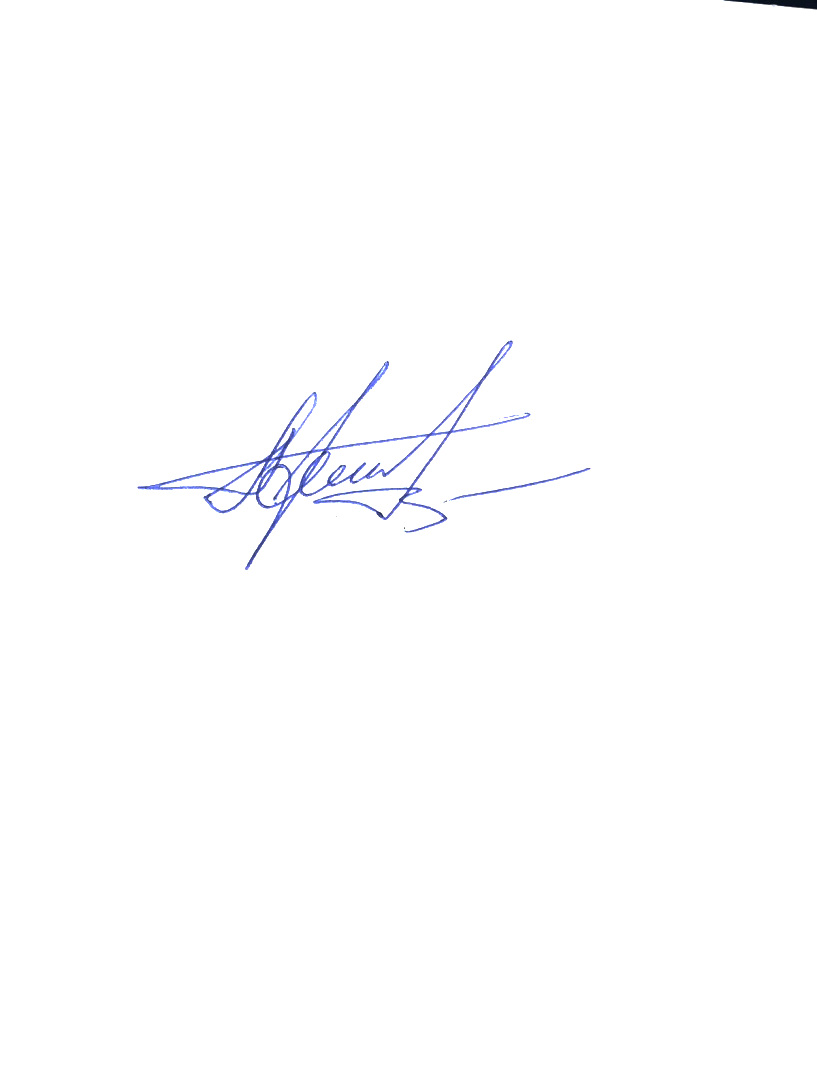 ВрИО начальника 5 НИЦ                                                                          А.Н. Гордиенко14 августа 2023Исп. Шароватов А.А.8 (495) 983 65 48, доб. 43-46